土地月报|2023年1月土地供需两端季节性回落，溢价率回升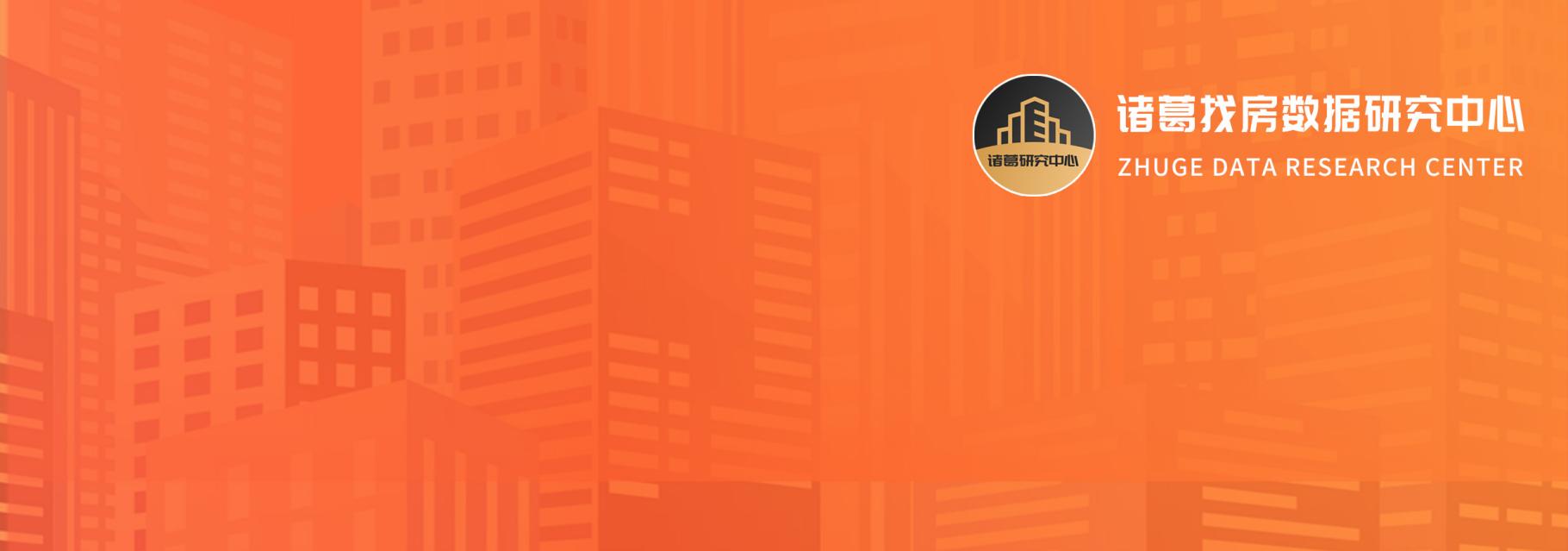 01. 供需：2月土地供需规模降至低谷，成交楼面价创新高据诸葛数据研究中心监测数据显示，全国主要地级市2024年2月供应规划建筑面积为1496.24万㎡，同环比分别下降41.39%、18.21%；成交规划建筑面积为853.36万㎡，同环比分别下降57.68%、70.36%；成交楼面价为7568元/㎡，同环比分别上涨46.1%、112.17%。2024年2月，受春节假期影响，各地拍地活动有所减少，土地成交规模降至近年来低谷。与此同时，在总体供地质量提升以及多地陆续放开限地价限制，房企竞争加剧的背景下，成交楼面价创自2018年以来月度新高。预计随着春节假期结束，各地拍地活动逐步回归，3月份土地供需规模将止降回升。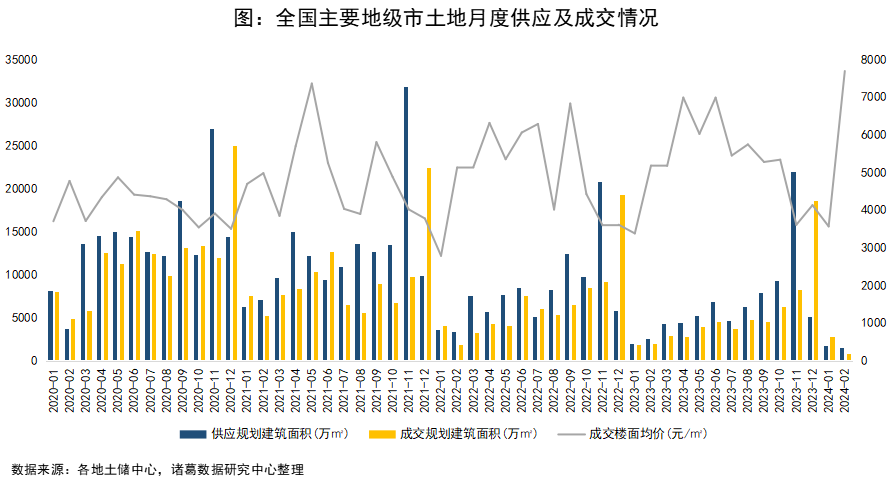 备注：用地性质包含住宅用地、综合用地（含住宅）、商业/办公用地；2024年2月数据统计时间截至2月27日，下同。分等级城市来看，各线城市供地规模同环比全部下滑。数据显示，2024年2月，一线城市供应规划建筑面积环比下跌31%，同比下跌74.88%；二线城市同环比分别下降52.29%、15.63%；三四线城市同环比分别下降25.12%、18.63%。受供应接连收紧以及拍地安排减少的影响，各线城市土地成交规模环比持续下降，同比仅一线为正；各线城市成交楼面价全部攀升。数据显示，一线城市成交规划建筑面积环比下跌16.64%，同比上涨24.66%；成交楼面价环比上涨15.42%；二线、三四线成交规划建筑面积环比均下降超70%，成交楼面价环比均上涨超60%。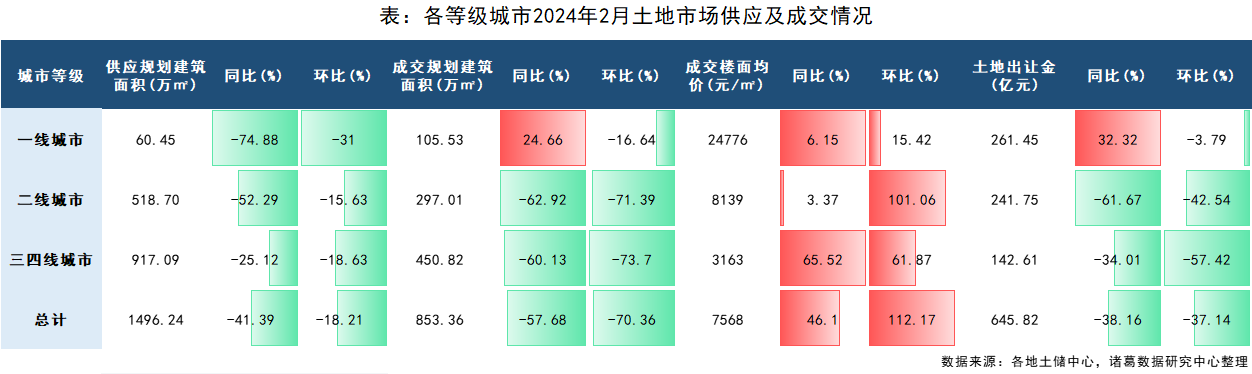 02. 热度：2月溢价率呈现“二连升”，二线土拍热度最高据诸葛数据研究中心监测数据显示，2024年2月全国主要地级市溢价率为5.88%，环比上升2.2个百分点，同比上升0.32个百分点；流拍率较上月小幅回落0.12个百分点至14.49%。进入2024年，多地延续“不限地价”，加之供地质量提升，房企在土拍中的竞争有所加剧，同时，房贷利率迎大幅度下调，宏观层面对于市场依旧在持续散发积极信号，房企补仓情绪持续回升，截至本月，土地市场平均溢价率呈现“二连升”、流拍率微幅“三连降”。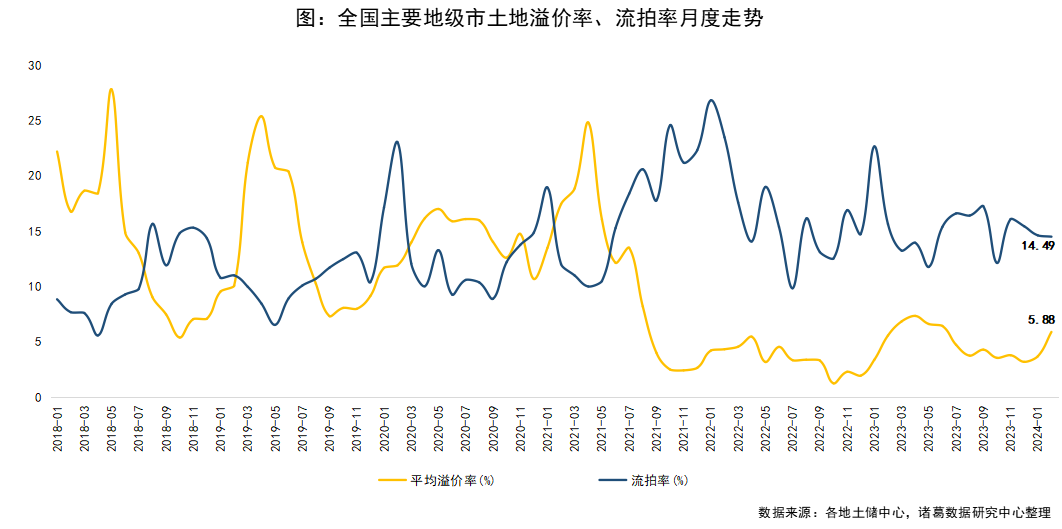 分等级城市来看，溢价率方面，一线城市小幅回落，二线、三四线双双升温。数据显示，二线城市溢价率8.31%位居第一，同环比分别上升2.4、4.93个百分点，二线城市土拍热度上升势头较为稳健，溢价率呈现“二连升”，并且2月溢价率达2021年8月以来最高水平；一线城市次之，2月溢价率为4.86%，同环比分别小幅下降0.23、0.78个百分点；三四线城市溢价率最低，为3.82%，较上月上升1.3个百分点。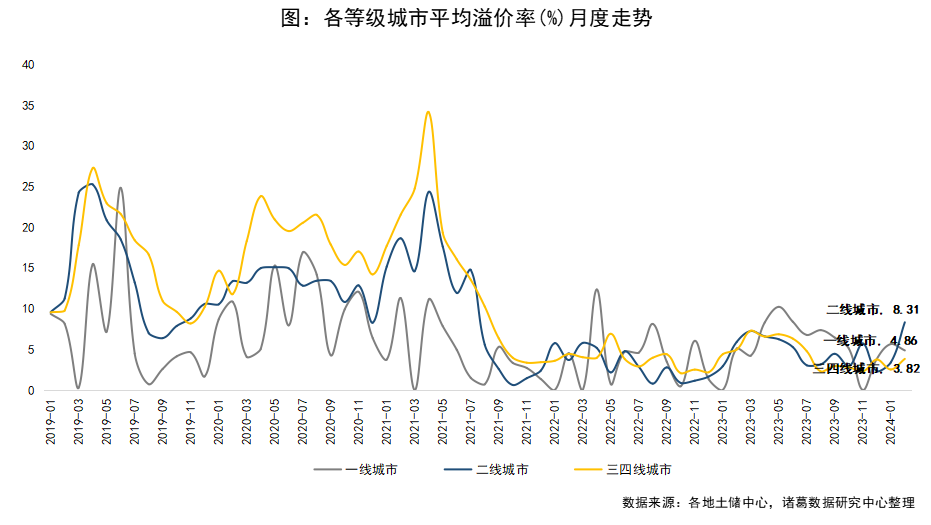 流拍率方面，一线城市零流拍，二线流拍现象短暂加剧，三四线高位徘徊。数据显示，三四线城市流拍率仍然最大，为16.22%，同环比分别下降3.12、1.37个百分点，流拍现象初现改善迹象；二线城市次之，流拍率为12.28%，同环比分别上升2.98、3.9个百分点；一线城市时隔1个月重现“0”流拍。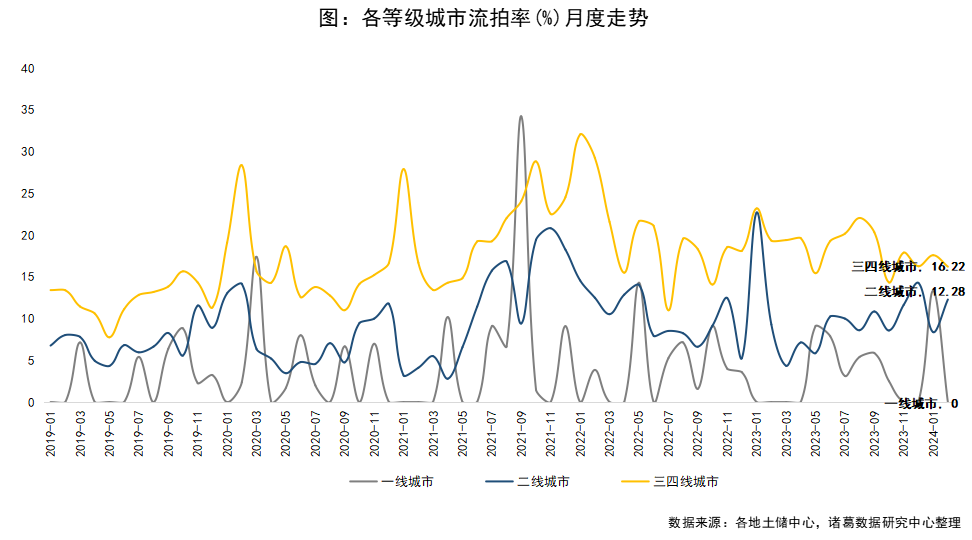 03. 城市：10城单月土地收金超10亿，京杭稳居一二从2月城市土地出让金TOP20榜单来看，北京收金持续领跑，2月土地出让金高达225.01亿元，平均溢价率为5.69%，据悉，2月北京土拍市场共计成交8宗涉宅及商办地块，其中，节后北京土地出让重现火热场面，海淀翠湖和大兴西红门地块双双“触顶”成交。杭州揽金表现亦不俗，2月单月土地出让金为125.03亿元，土拍热度长期处于一二线城市中较高位水平，其于2月27日开启的龙年首拍，延续土地限价放开后的高热状态，7宗宅地全部溢价成交，最高溢价率超24%。西安以77.49亿元位居土地出让金第三。此外，广州、湖州、泉州等7城单月收金亦超10亿元。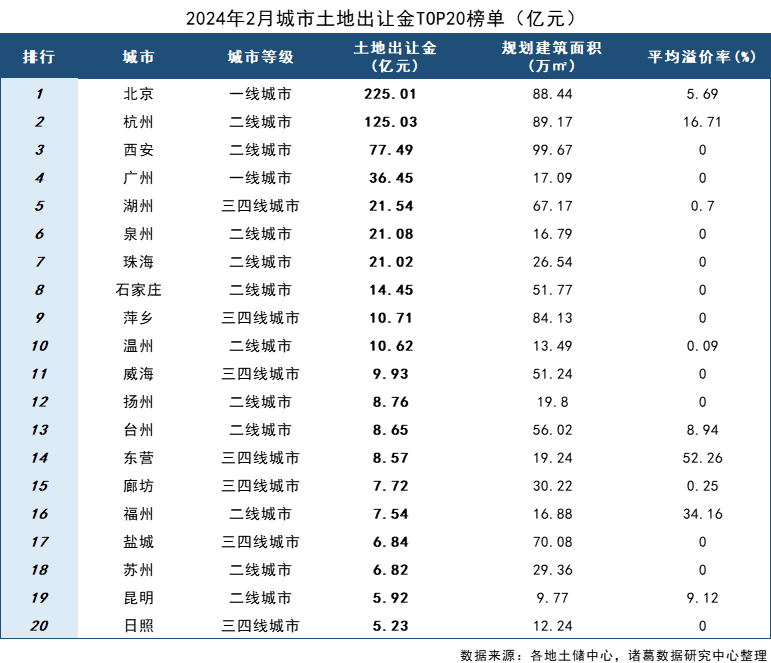 04. 地块：北京亦庄新城0503地块成交总价居首从地块成交总价TOP10榜单来看，北京高价地上榜率较高，共有4宗，杭州、西安各有2宗，广州、泉州各占据1宗。从溢价情况来看，溢价、底价成交地块数参半。其中，北京经济技术开发区亦庄新城0503街区YZ00-0503-B19R1、B19A1、B19A2、B25B1地块以75.38亿元位居成交总价榜首，据悉，这宗位于经开区亦庄新城的宅地吸引了中海、华润置地2家房企报名争夺，最终因中海缺席而由华润置地以溢价0.51%拿下；大兴区西红门镇DX04-0102-6035地块位居成交总价第二，该宗地块经多轮现场竞价后触及最高上限价格转入摇号，最终由中建壹品以48.76亿元摇中，溢价率15%，而且中建壹品拿下西红门地块并无意外，大兴是其主要深耕区域之一。此外，值得注意的是，杭州城东新城单元SC080201-55地块为这10宗地块中溢价率最高者，竞买热度颇高，经过一个半小时、44次出价的激烈争夺，最终滨江集团以总价24.44亿元拿下，溢价率高达24.44%。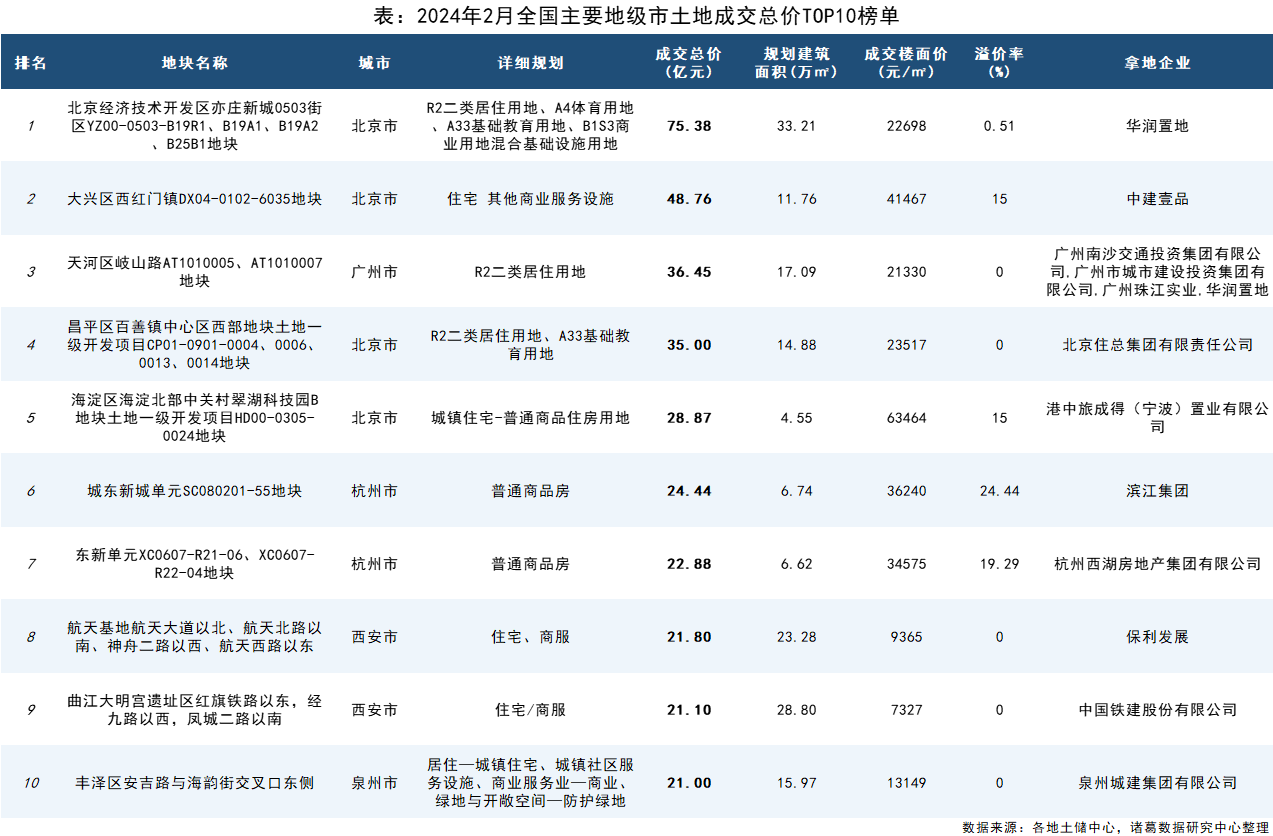 05. 企业：华润拿地额超百亿领跑，地方本土民企活跃度上升从2月房企权益拿地金额TOP15榜单来看，华润置地补仓热情回归，以106.29亿元位居本月权益拿地金额榜首；中建三局凭借以48.76亿元斩获1宗北京西红门热门地块位居第二，北京住总紧随其后，2月权益拿地金额为47.6亿元。此外，杭州西湖房地产、滨江集团等在内的11家企业权益拿地金额亦超10亿元。总体来看，除华润、中铁建、绿城中国等部分国央企凭借资金实力强势拿地外，本月民营房企活跃度有明显提升，而且主要为深耕杭州的本土民企，如滨江、杭州兴耀等。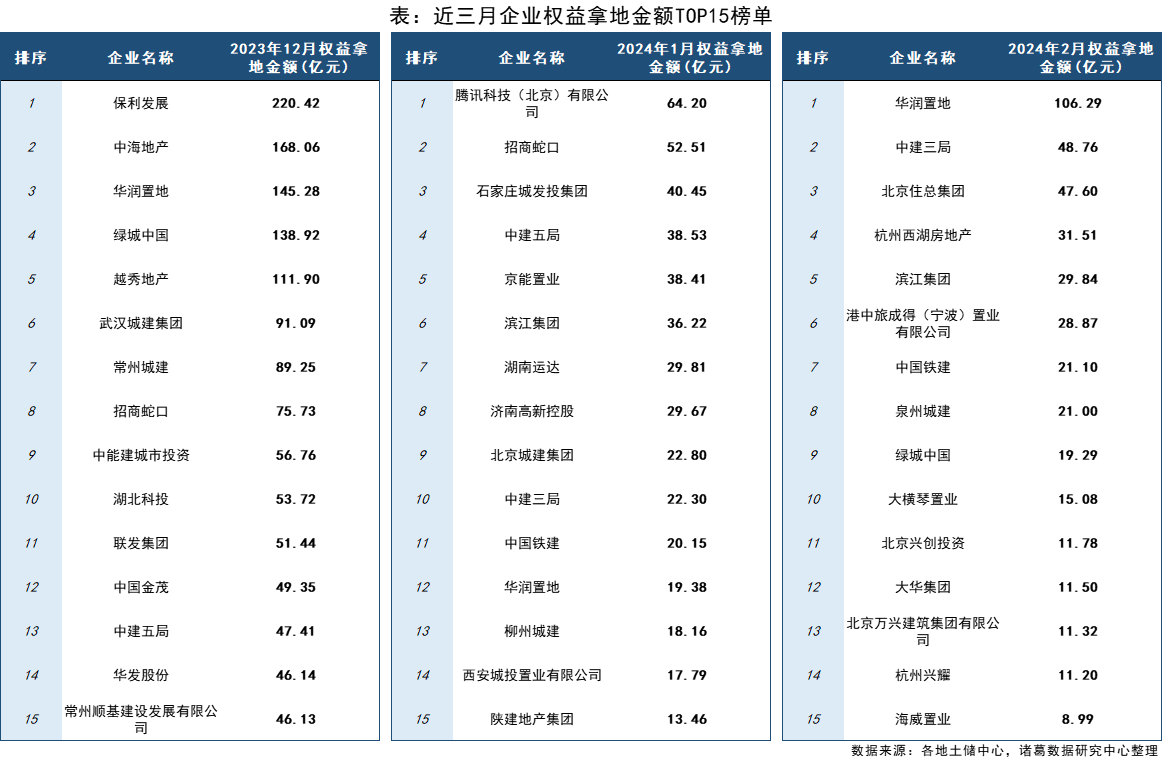 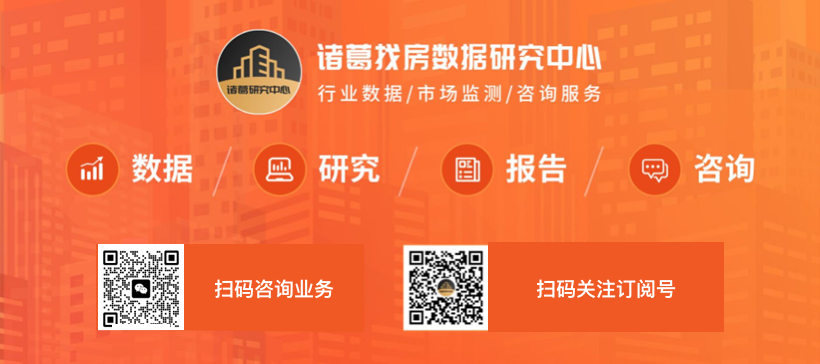 